Geänderter Zeitplan des Blockunterrichts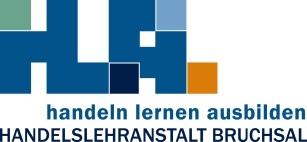 ab den Osterferien für das Schuljahr 2019/2020Block Nr.UnterrichtszeitenUnterrichtszeitenBlock Nr.Block ABlock BOsterferien vom 06.04. – 17.04.2020Osterferien vom 06.04. – 17.04.2020Osterferien vom 06.04. – 17.04.2020IX20.04. – 30.04.2020 (2 Wochen)X04.05. – 29.05.2020 (4 Wochen)Pfingstferien vom 02.06. – 12.06.2020Pfingstferien vom 02.06. – 12.06.2020Pfingstferien vom 02.06. – 12.06.2020XI15.06. – 22.06.2020Sommerprüfung 23.06. – 25.06.2020Sommerprüfung 23.06. – 25.06.2020Sommerprüfung 23.06. – 25.06.2020XI (Fortsetzung)26.06. – 10.07.2020XII13.07. – 29.07.2020